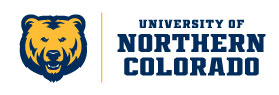 DIETETIC INTERNSHIPCOMMUNITY – Required Experiences and Assignments(ACEND 2017 Core Competencies for the DI)Domain 1. Scientific and Evidence Base of Practice: Integration of scientific information and translation of research into practice.CompetenciesUpon completion of the program, graduates are able to:(CRDN 1.2)   Apply evidence-based guidelines, systematic reviews and scientific literature (such as the Academy Evidence Analysis Library and Evidence-based Nutrition Practice Guidelines, the Cochrane Database of Systematic Reviews and the U.S. Department of Health and Human Services, Agency for Healthcare Research and Quality, National Guideline Clearinghouse Web sites).Develop and present an education class for a community program (wellness, WIC, long-term care or public health).  Assignment Title: Community Education Class (CANVAS)(CRDN 1.4)   Evaluate emerging research for application in nutrition and dietetics practice.Complete a scientific research module on identifying quality research, and submit to preceptor a written critique for a research article published in a nutrition related publication.(Clin or FS or Comm)Discuss with preceptor articles from professional literature regarding new aspects of medical nutrition therapy, foodservice, and community nutrition intervention on topics of interest. Assignment Title: Research Module (CANVAS)(CRDN 1.5) Conduct projects using appropriate research methods, ethical procedures and data analysis. Research a community nutrition-related problem and write a proposal for studying or solving the problem.Assignment Title: Community Program Proposal (CANVAS)(CRDN 1.6)  Incorporate critical-thinking skills in overall practice.Review a case study or evidence based literature as part of a client/patient you are following (Clin, and Comm and FND 512)Identifies potential or real problems, issues or challenges where services provided to a customer, client or patient should be adjusted, limited, modified or discontinued (Clin, and FS, and Comm)Assignment Title: Critical- Thinking Skills (CANVAS)Domain 2. Professional Practice Expectations: Beliefs, values, attitudes and behaviors for the professional dietitian nutritionist level of practice.CompetenciesUpon completion of the program, graduates are able to:((CRDN 2.2)    Demonstrate professional writing skills in preparing professional communications (e.g. research manuscripts, project proposals, education materials, policies and procedures).Demonstrate ability to use computer hardware, software technology, web-based resources and the Internet to complete assignments and experiences and communicate effectively. (Clin, FS, and Comm)Follow facility format and guidelines when developing documents. (Clin, FS, and Comm)(CRDN 2.3/CRDN 2.4) (CRDN 2.3) Demonstrate active participation, teamwork and contributions in group settings/ (CRDN 2.4) Function as a member of interprofessional teams (ex: physicians, nurses, pharmacists, occupational therapists, etc. Interacts with other healthcare professionals to gain more information about a patient, client or customer. (Clin, FS and Comm)Considers and respects the opinions, creativity, values, beliefs and perspectives of others.(CRDN 2.5)   Assign duties to NDTRs and/or support personnel as appropriate (considering the needs of the patient/client or situation, the ability of support personnel, jurisdictional law, practice guidelines and policies within the facility). Provide RD/management staff relief. (80 hours minimum, 40 in Clinical, 40 in Foodservice). (Clin and FS, Comm - optional)While providing staff relief, assign duties to NDTRs and/or support personnel as appropriate.(CRDN 2.6)   Refer clients and patients to other professionals and services when needs are beyond individual scope of practice.Use appropriate judgment and refer clients and patients to other professionals and services when needs are beyond individual scope of practice. (Clin or Comm)Investigate and develop material detailing available resources in the community. (Clin or Comm)(CRDN 2.7) Apply leadership skills to achieve desired outcomes.Provide RD/management staff relief. (80 hours minimum, 40 in Clinical, 40 in Foodservice). (Clin and FS, Comm - optional)(CRDN 2.9)   Participate in professional and community organizations.Attend meeting(s) of professional organizations as available. (Clin, or FS, or Comm)Participate in a community organization’s outreach activity (Food Bank, Salvation Army, etc.). Assignment Title: Reflection Paper (CANVAS) * due to Dr. Withrow – not preceptor(CRDN 2.10) Demonstrate professional attributes in all areas of practice (showing initiative and proactively developing solutions, advocacy, customer focus, risk taking, critical thinking, flexibility, time management, work prioritization and work ethic).Use appropriate judgment when initiating change and improving quality in the organization. (Clin, FS, and Comm)Use critical thinking, flexibility, and time management skills when completing projects within the organization. (Clin, FS, and Comm)Participate in activities to promote the dietetic profession and advocate for clients and/or consumers. (Clin or FS or Comm)Shows a level of professionalism in attitude toward learning, appropriate interactions with preceptors/clients/staff and/or patients. (Clin, and FS, and Comm)(CRDN 2.11) Show cultural competence/sensitivity in interactions with clients, colleagues and staff.Discuss with preceptor(s) what the barriers in providing cultural competent care. (Clin, and FS, and Comm)Demonstrate providing services and care in a culturally and linguistically appropriate mannerAssignment Title: Think Culture Health Training (“A Physician’s Practice Guide to Culturally Competent Care”) (CANVAS)* due to Dr. Withrow- not preceptor(CRDN 2.12/ CRDN 2.13) Perform self-assessment and develop goals for self-improvement throughout the program. (CRDN 2.13) prepare a plan for professional development according to the Commission on Dietetic Registration guidelines.Complete Steps One-Four for the Commission on Dietetic Registration’s Professional Development Portfolio Process. (Clin, and FS, and Comm)Assignment Title: Self-assessment goals for the Dietetic Internship (CANVAS) * due to Dr. Withrow- not preceptorAssignment Title: Professional Development Portfolio Project (CANVAS) * due to Dr. Withrow- not preceptor(CRDN 2.14)  Demonstrate advocacy on local, state or national legislative and regulatory issues or policies impacting the nutrition and dietetics profession. Complete a legislative project. Identify regulatory agencies that would oversee signed legislation.Identify grassroots efforts being made by a professional organization such as the Academy or SNE.Assignment Title: Community Legislation Project (CANVAS) (CRDN 2.15) Practice and/or role play mentoring and precepting others.Establish a mentoring relationship with another healthcare provider during  one of your rotations such as Pharm D, speech therapist, nursing, occupational therapist, etc. (Clin or Comm)Discuss patient(s)/clients with the mentor of your choice and their role in the client/patient’s care along with an RDN and then practice role playing. (Clin, or Comm)Assignment Title: Mentor Experience (CANVAS) Domain 3. Clinical and Customer Services: Development and delivery of information, products and series to individuals, groups and populations.CompetenciesUpon completion of the program, graduates are able to:(CRDN 3.1.a)   Assess the nutritional status of individuals, groups and populations in a variety of settings where nutrition care is or can be delivered. Interview patients/clients and gather information appropriately to complete an assessment and subsequent direction of nutritional needs. (Clin, Comm-optional)Conduct general screening and assessment using lab values, other measures, and facility check-sheets as needed. (Clin, Comm-optional)Assignment Title: Clinical Screening and Assessment (CANVAS)(CRDN 3.1.b.)   Diagnose nutrition problems and create problem, etiology, signs and symptoms (PES) statements.Apply and interpret lab values for appropriate patient / client evaluation. (Clin, Comm-optional)Assignment Title: Development of PES Statement (CANVAS)(CRDN 3.1.c.)   Plan and implement nutrition interventions to include prioritizing the nutrition diagnosis, formulating a nutrition prescription, establishing goals and selecting and managing intervention.Coordinate and modify nutrition care activities among caregivers (Clin, Comm-optional)Chart as is appropriate in the clinical or community setting.Assignment Title: Nutrition Intervention Presentation (CANVAS) (CRDN 3.2) Conduct nutrition focused physical exams. Conduct a nutrition assessment with one or more of the listed conditions: malnutrition, infants, children, adolescents, pregnant/lactating females (Clin or Comm)(CRDN 3.3)   Demonstrate effective communications skills for clinical and customer services in a variety of formats and settings (using oral, print, visual, electronic and mass media methods for maximizing client education, employee training and marketing).Use the SMOG or similar readability formula effectively for developing written materials for patient, client and general populations. (Clin or Comm)(can be completed in nutrition education concentration) Participate in a community awareness activity.  (i.e., health fair, publish an article) (Clin or Comm)Assignment Title: Nutrition Article for the Public (CANVAS)Assignment Title: Cafeteria/Dining Room Promotional Activity (CANVAS)(CRDN 3.4/CRDN  3.5/ CRDN 3.6)   CRDN 3.4 Design, implement and evaluate presentations to a target audience. / CRDN 3.5 Develop nutrition education materials that are culturally and age appropriate and designed for the literacy level of the audience/ CRDN 3.6 Use effective education and counseling skills to facilitate behavior change (considering life experiences, cultural diversity and educational background of the target audience).Create appropriate education materials, conduct and evaluate an in-service training for employees. Use the SMOG or similar readability formula effectively for developing written materials for patient, client and general populations. (Clin or FS or Comm).Use the Academy Evidence-Based Library and develop a written patient / client material in a clinical or community setting.Assignment Title: Nutrition Education Material (CANVAS)(CRDN 3.7)  Develop and deliver products, programs or services that promote consumer health, wellness and lifestyle management (consider health messages and interventions that integrate consumer desire for taste, convenience and economy with nutrition, food safety).Participate in a community based health promotion/ disease prevention program. (Clin or Comm)Revise and distribute a modified recipe for consumers or clients. (Clin or Comm)(CRDN 3.8)  Deliver respectful, science-based answers to consumer questions concerning emerging trends.Identify an emerging trend of concern for consumers and develop a client/patient fact sheet to answer commonly asked questions. (Clin or Comm)(CRDN 3.10)   Develop and evaluate recipes, formulas and menus for acceptability and affordability that accommodate the cultural diversity and health needs of various populations, groups and individuals.  Has the intern: Write a cycle menu for a target population. (Clin or FS or Comm)Domain 4. Practice Management and Use of Resources: strategic application of principles of management and systems in the provision of services to individuals and organizations.CompetenciesUpon completion of the program, graduates are able to:(CRDN 4.1)   Participate in management of human resources.Participate in human resources activities, as the experience becomes available. (Clin, and FS, and Comm)(CRDN 4.4)   Apply current nutrition informatics to develop, store, retrieve and disseminate information and data.Demonstrates use of technical operating systems and software to communicate and disseminate information, to collect, track and retrieve data (Clin, and FS, and Comm)Demonstrates professional behaviors and boundaries when using social media platforms.(CRDN 4.5) Analyze quality, financial and productivity data for use in planning.Review budget for community agency services.(CRDN 4.10)  Analyze risk in nutrition and dietetics practice.Identify and discuss with preceptor an area of potential risk in the facility (i.e., unsafe food handling, personal/institutional liability related to substandard practice or misconduct, or adverse clinical outcomes. (Clin, and Comm and FS)